Техэксперт: ЭлектроэнергетикаОсновы правового регулирования ТЭК: 34 документа (представлены наиболее интересные) Приказ Министерства строительства и жилищно-коммунального хозяйства Российской Федерации N 1041/пр  от 07.12.2022 «Об утверждении обязательных для выполнения требований к критически важным объектам системы водоснабжения, водоотведения и теплоснабжения (за исключением производства тепловой энергии в режиме комбинированной выработки электрической и тепловой энергии), правообладателями которых являются организации, эксплуатирующие критически важные объекты, в отношении которых Министерство строительства и жилищно-коммунального хозяйства Российской Федерации осуществляет координацию и регулирование деятельности, в области защиты населения и территорий от чрезвычайных ситуаций природного и техногенного характера».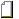  Приказ Ростехнадзора N 464 от 26.12.2022 «Об утверждении федеральных норм и правил в области использования атомной энергии "Требования по безопасности к строительным конструкциям зданий и сооружений атомных станций" (НП-041-22), НП-041-22 Требования по безопасности к строительным конструкциям зданий и сооружений атомных станций».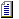  Приказ Минэнерго России N 1364 от 26.12.2022 «Об утверждении форм и форматов предоставления исходных данных, учитываемых при разработке документов перспективного развития электроэнергетики». Постановление Правительства РФ N 163 от 04.02.2023 «О внесении изменений в постановление Правительства Российской Федерации от 27 июня 2013 г. N 543». Решение Евразийского межправительственного совета N 2 от 03.02.2023 «Об утверждении Правил доступа к услугам по межгосударственной передаче электрической энергии (мощности) в рамках общего электроэнергетического рынка Евразийского экономического союза». Постановление Правительства РФ N 164 от 06.02.2023 «О внесении изменений в некоторые акты Правительства Российской Федерации по вопросам обращения мощности на оптовом рынке электрической энергии и мощности». Постановление Правительства РФ N 249 от 16.02.2023 «Об особенностях применения на территориях Донецкой Народной Республики, Луганской Народной Республики, Запорожской области и Херсонской области положений законодательства Российской Федерации в сферах теплоснабжения и электроэнергетики и утверждении Правил определения обязательных требований к эксплуатации объектов топливно-энергетического комплекса, расположенных на территориях Донецкой Народной Республики, Луганской Народной Республики, Запорожской области и Херсонской области, а также Правил подготовки планов-графиков по адаптации к применению в отношении объектов топливно-энергетического комплекса, расположенных на территориях Донецкой Народной Республики, Луганской Народной Республики, Запорожской области и Херсонской области, нормативно-правовых и нормативно-технических документов Российской Федерации».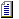  Постановление Правительства РФ N 267 от 18.02.2023 «Об утверждении Правил отнесения объектов электросетевого хозяйства к единой национальной (общероссийской) электрической сети и ведения реестра объектов электросетевого хозяйства, входящих в единую национальную (общероссийскую) электрическую сеть, внесении изменений в постановление Правительства Российской Федерации от 26 января 2006 г. N 41 и признании утратившими силу некоторых актов и отдельных положений некоторых актов Правительства Российской Федерации». Постановление Правительства РФ N 270 от 18.02.2023 «О некоторых вопросах использования земельных участков, расположенных в границах охранных зон объектов электросетевого хозяйства».Нормы, правила, стандарты в электроэнергетике: 38 документов (представлены наиболее интересные) ГОСТ Р 70605-2022 от 27.12.2022 «Единая энергетическая система и изолированно работающие энергосистемы. Релейная защита и автоматика. Автоматическое противоаварийное управление режимами энергосистем. Импульсная и длительная разгрузка турбин. Общие требования и методика испытаний».  ГОСТ Р 70590-2022 от 26.12.2022 «Единая энергетическая система и изолированно работающие энергосистемы. Релейная защита и автоматика. Дифференциально-фазная защита линий электропередачи классом напряжения 330 кВ и выше. Испытания».  ГОСТ Р 54828-2022 от 29.12.2022 «Устройства комплектные распределительные в металлической оболочке с газовой изоляцией (КРУЭ) на номинальные напряжения 110 кВ и выше. Общие технические условия».  ГОСТ Р 70609-2022 от 29.12.2022 «Единая энергетическая система и изолированно работающие энергосистемы. Релейная защита и автоматика. Автоматические регуляторы возбуждения сильного действия синхронных генераторов. Испытания и проверка параметров настройки».  ГОСТ Р 59115.19-2022 от 27.12.2022 «Обоснование прочности оборудования и трубопроводов атомных энергетических установок. Применение метода конечных элементов при расчете на прочность».  ГОСТ Р 70414-2022 от 27.12.2022 «Конструкции опорные корпуса водо-водяного энергетического реактора. Расчет на прочность».  ГОСТ Р 70422-2022 от 27.12.2022 «Металлоконструкции РБМК-1000. Расчет на прочность при выводе блока атомной станции из эксплуатации».  ГОСТ Р 70424-2022 от 27.12.2022 «Внутриреакторные устройства реактора с жидкометаллическим натриевым теплоносителем. Расчет на прочность на стадии проектирования». ГОСТ Р 70608-2022 от 27.12.2022 «Системы автоматизированного проектирования электроники. Состав и структура системы автоматизированного проектирования электронной компонентной базы».  ГОСТ Р 56980.1-2022 (МЭК 61215-1:2021) от 30.12.2022 «Модули фотоэлектрические. Оценка соответствия техническим требованиям. Часть 1. Общие требования». ГОСТ Р 70450-2022 от 29.12.2022 «Единая энергетическая система и изолированно работающие энергосистемы. Оперативно-технологическое управление. Автоматизированные системы технологического управления центров управления сетями сетевых организаций. Условия создания. Нормы и требования».  ГОСТ IEC 60947-5-8-2017 от 25.01.2023 «Аппаратура распределения и управления низковольтная. Часть 5-8. Аппараты и элементы коммутации для цепей управления. Трехпозиционные переключатели с функцией разблокирования». ГОСТ Р ИСО 50009-2023 от 24.01.2023 «Системы энергетического менеджмента. Руководство по внедрению единой системы энергетического менеджмента для нескольких организаций».  ГОСТ Р 58092.2.2-2023 от 30.01.2023 «Системы накопления электрической энергии. Параметры установок и методы испытаний. Области применения и определение рабочих характеристик». Образцы и формы документов в области электроэнергетики: 1 документ Технологические операции, подлежащие контролю при установке стационарной системы электрического отопления (СТО НОСТРОЙ 2.15.168-2014).Техэксперт: ТеплоэнергетикаНормы, правила, стандарты в теплоэнергетике: 20 новых документов (представлены наиболее интересные) ГОСТ Р 59115.18-2022 от 27.12.2022 «Обоснование прочности оборудования и трубопроводов атомных энергетических установок. Расчет на прочность при гидравлических ударах». ГОСТ Р 59115.19-2022 от 27.12.2022 «Обоснование прочности оборудования и трубопроводов атомных энергетических установок. Применение метода конечных элементов при расчете на прочность». ГОСТ Р ИСО 50009-2023 от 24.01.2023 «Системы энергетического менеджмента. Руководство по внедрению единой системы энергетического менеджмента для нескольких организаций».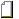  Изменение N 1 к СП 373.1325800.2018 от 23.12.2022 «Источники теплоснабжения автономные. Правила проектирования».Образцы и формы документов в области теплоэнергетики: 2 документаТехнологические операции, подлежащие контролю при установке стационарной системы электрического отопления (СТО НОСТРОЙ 2.15.168-2014).Спецификация оборудования (ГОСТ Р 59509-2021).